G.B.W. Financial Planners (PTY) Ltd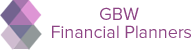 P.O. BOX 10001, CAPE TOWN, 7905, 39 Buitenkant Street, Cape Town, 8001Tel. 021 – 461 0685, Fax. 086 615 2320, E-mail: paul.anagnostakis@gmail.comAuthorized FSCA No. 44140---------------------------------------------------------------------------------------------------------------------February, 2022In TouchWebinar dated 20 January 2022 from Coronation Fund managers highlighted shocks in the market for 2001 9/11 and later in that year the Rand collapse. Then in 2008, the Great Financial Crises followed by COVID in 2020. Markets all recovered but this time with a lot more volatility and uncertainty. Low valuations meant buying opportunities and it was from here that gains were made. There had even been “war talk”, and a possible Chinese Property bubble. Meanwhile the world survived it all.   We enter 2022 with a positive attitude having seen markets recover over the 2021 year. As at 17th January. the JSE was trading at 75,160. The Rand $ rate was 15,39 and Gold was at 1,839. As at 6 December 2021, the JSE traded at 70,807, the Rand $ rate was 16,05 and Gold was at 1,843. Figures taken from PPS Market Insights weekly comment. Whilst returns were good, the Rand still lost ground to the $. According to Momentum’s Herman van Papendorp (investment researcher) and Sanisa Packirisamy (economist), the FTSE/JSE All Share grew by 29.2% last year which was the strongest since 2009. Report from Moonstone January 2022. There are new rules coming out from SARS regarding Living Annuities. One aspect is that where people have different streams of income. Living Annuity and Rental or investment income. The tendency is to take a minimum 2.5% from the Annuity (with a low tax rate) at retirement in order to grow the fund. Clients can now ask for a higher tax deduction to compensate for the tax liability of other income streams. Any Living Annuity amount below R125,000 can be commuted. More on this subject after the Minister gives his budget speech next month.We want to wish all our clients a prosperous 2022.The GBW Team